             Welcome to Worship            Service of Holy CommunionGreeting and AnnouncementsCall to worship: Psalm 116:1-9Praise & Worship Prayers of the PeopleLord’s PrayerChildren’s Story & Dismiss to Sunday SchoolReader: Lyle YanishFirst Reading: Isaiah 50:4-10Second Reading: James 3:1-12Gospel Reading: Mark 9:14-29Sermon: Pastor DannyApostle’s CreedConfession and ForgivenessThe Lord’s SupperBenedictionClosing SongTime of Fellowship Sunday Volunteers:  Kitchen: Louise Murray                                   Cleanup: The Congregation			   Greeters: Sheryl & Tim Fedyk(Contact Sheryl Fedyk 634-5532 - if interested in being a greeter)Thank you for coming and worshipping with us today!We do not pass an offering plate at our serviceIf you wish to give an offeringthere is an offering box near the entranceway.Tax-deductible receipts will be issued For Etransfer Contact Colleen Renard 306-634-3924              AnnouncementsOffice hrs Thursday at Faith on 4th – 1:00 pm-4:00 pm(Nick)        Office hrs Fridays at Faith on 4th - 1:00 pm-4:00 pm(Danny)Tues. Sept. 18th 1PM @ Faith on 4th – Cut & Sew invite all ladies to join us for an afternoon of fellowship and fun as we “FALL INTO MISSIONS”.  Guest Speaker Verlyn Clearwater to speak on the orphanage they support in Kenya.  Invite a friend & come see where your cutting &/or sewing skills are needed!Sunday Sept. 23rd, Teen Challenge Ministry will be hereto bring a message on how Jesus is changing their lives andsaving them from addiction.  Potluck Brunch to follow worship.Tent Revival in Estevan – Fri. Sept. 21st - Fri. Sept. 28th,See poster for more details.Tuesday October 16th, Ladies Night, supper and bowling,6:30Contact Annetta by October 7th for bookings for 5 or 10 pin bowling Men’s Bible Study – Fri. 7pm @ Faith on 4thPrayer RequestPenny Coates, Amanda and Isaac, Rick Kurbis, Clarence Mantei, Wayne Thul, Pat Stubel,Payton Sernick, Carol Matthies, Brian Brandon, Ryan McLennan, Kathleen Stobbs, Mildred FriedrickLorelie Wizniuk-Legree, Marie Bell, Jean White, Patti Frykas, Cathy Christenson, Bruce Tisdale, Cathy Wanner, Gord Lawrence.Harold and Joyce Rust Church Planters to Red Deer AlbertaMinistry LeadershipPastor Danny Krauss: 306-471-8130Associate Pastor Nick Laven: 306-471-8003Faith’s Office Address:	1213 4th St, Faith’s Website :		www.faithLB.comCouncil :Chairman:		Lyle Yanish (306-421-9947)Vice-Chairman:	Rod Scholpp	Secretary:		Farrah KlattTreasurer:		Colleen RenardCouncil Directors:    Sheryl Fedyk, Raelene Fieber,                                Raymond Ludwig, Ray Mellom,                                Renee Scholpp, Travis KlattBuilding Committee Chairman:                   Travis Klatt (306-421-7413)Elders Faith EstevanGarry Lafrentz    (306-421-8078) 	Arnold Betzema (306-421-9322)Merv Puryk        (306-461-8538) Barry Storozuk  (306-471-7025)Brian Brandon  (306-421-5326)Trinity Elders:Blair Daae, Bob CrannaReadings for Sunday Sept 23rd             Psalm 54Reader: Mary RenardFirst Reading: Jeremiah 11:18-20Second Reading: James 3:13-4:10Gospel Reading: Mark 9:30-37For bulletin announcements, please call or text Pastor Danny at 306-471-8130 or Mary Lawrence 306-421-2122Seventeenth Sunday After Pentecost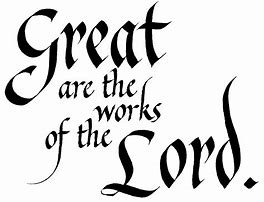 Sept. 16,2018Faith Lutheran ChurchChurch of the Lutheran Brethren CanadaPRE-SERVICE PRAYER TIME 			10:00 AMWorship service					10:30 AMSunday School					11:00 AMTrinity Torquay Worship Time 		  9:00 AM